Écris une devinetteChoisis un mot construit qui se termine par « -able » et compose une phrase qui va permettre à un ami ou un parent de deviner le mot auquel tu penses.Je t’en propose une :	La qualité de ce que l’on peut imaginer c’est… 	As-tu deviné?		C’est imaginable.À ton tour!__________________________________________________________________________________________________Encercle les parties de L’arbre des mots qui représentent ton mot à deviner.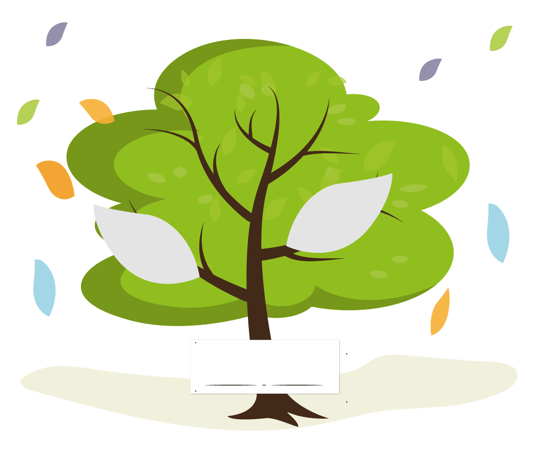 